 ОБО МНЕ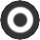 Здесь необходимо описать ваш опыт и квалификацию, объяснить работодателю почему именно вы нужны на эту вакансию. Кратко, в формате 4-5 абзацев рассказать о ваших результатах всего периода рабочей деятельности. Можно перечислить основные достижения:1234 ОПЫТ РАБОТЫ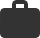 00.0000 – 00.0000ДолжностьКомпания (Сфера деятельности)Задачи:Достижения:00.0000 – 00.0000ДолжностьКомпания (Сфера деятельности)Задачи:Достижения:00.0000 – 00.0000ДолжностьКомпания (Сфера деятельности)Задачи:Достижения:00.0000 – 00.0000ДолжностьКомпания (Сфера деятельности)Задачи:Достижения: ОБРАЗОВАНИЕ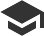 00.0000 – 00.0000Наименование образовательного учрежденияПолученная специализацияНаименование документа, подтверждающего квалификацию КУРСЫ И ТРЕНИНГИ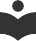 00.0000 – 00.0000Наименование образовательного учрежденияПолученная специализацияНаименование документа, подтверждающего квалификацию ДОПОЛНИТЕЛЬНАЯ ИНФОРМАЦИЯ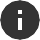 Личные качества: РЕКОМЕНДАЦИИ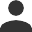 Укажите возможность предоставления рекомендаций (без ФИО рекомендателя)Город:   Наименование локацииВозраст:   Год рожденияЖелаемая зарплатаСумма ЗП (необязательно)Полная занятостьКонтактыInfo@mail.com+7 (495) 000-00-00Иностранные языкиРусский – роднойАнглийский – базовыйДополнительные навыкиПрограммы (перечислить)Водительские права (категория)Фамилия Имя ОтчествоФамилия Имя ОтчествоИСПОЛНИТЕЛЬНЫЙДИРЕКТОР  Москв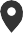 Локация:ИСПОЛНИТЕЛЬНЫЙДИРЕКТОР  МосквВозраст: ИСПОЛНИТЕЛЬНЫЙДИРЕКТОР  МосквКонтакты:Соцсети: